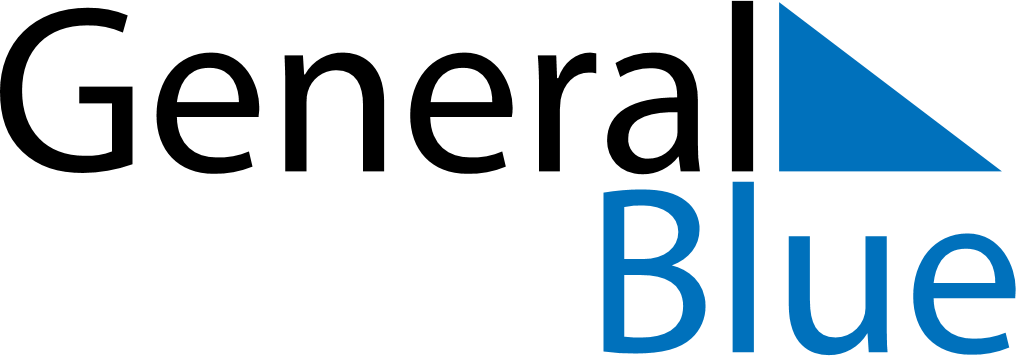 October 2027October 2027October 2027MozambiqueMozambiqueMondayTuesdayWednesdayThursdayFridaySaturdaySunday12345678910Peace and Reconciliation Day111213141516171819202122232425262728293031